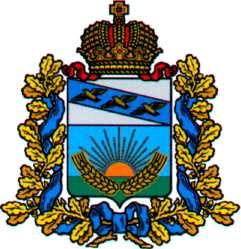 ПРЕДСТАВИТЕЛЬНОЕ СОБРАНИЕСОЛНЦЕВСКОГО РАЙОНА КУРСКОЙ ОБЛАСТИР Е Ш Е Н И Еот 29.06.2021 г. №198/4                                                                                                                                                                            Курская  область, 306120, пос. СолнцевоО согласовании кандидатур, представляемыхдля награждения Курской областной ДумойВ соответствии с постановлением Курской областной Думы от 16 февраля 2017 года №119-VI ОД «О наградах Курской областной Думы»                 (с изменениями), Уставом муниципального района «Солнцевский район» Курской области Представительное Собрание Солнцевского района Курской области РЕШИЛО: 1. Согласовать кандидатуры, представленные к награждению Почетной грамотой Курской областной Думы:         - Назаренко Елену Леонидовну– гражданку РФ, главного бухгалтера общества с ограниченной ответственностью «Курган» Солнцевского района Курской области.Благодарственным письмом Курской областной Думы:          - Заикина Игоря Николаевича - гражданина РФ, тракториста-машиниста крестьянского фермерского хозяйства «Павлово» Солнцевского района Курской области; - Куркину Марину Николаевну – гражданку РФ, Главу крестьянского фермерского хозяйства «Лесное» Солнцевского района Курской области.Благодарностью Курской областной Думы:  - Холодова Сергея Николаевича - гражданина РФ, тракториста-машиниста общества с ограниченной ответственностью «Плодородие» Солнцевского района Курской области.за активное участие в развитии агропромышленного комплекса Курской области, достигнутые успехи в производстве сельскохозяйственной продукции, многолетний добросовестный труд и в связи с профессиональным праздником – Днем работника сельского хозяйства и перерабатывающей промышленности.2. Направить настоящее решение для рассмотрения в Курскую областную Думу.3. Решение вступает в силу со дня его подписания. Председатель Представительного Собрания Солнцевского района Курской области                                           А.П.МарухачГлава Солнцевского районаКурской области                                                                                 Г.Д.Енютин                                                                